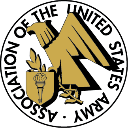 Association of the United States Army Job Fair11 December 201910:00 AM – 2:00 PMEmployer Table Reservation FormCompany Name: ____________________________________________________________________________Primary Contact: ____________________________________________________________________________Address: __________________________________________________________________________________City/State/ZIP: _____________________________________________________________________________Phone: _____________________________ Email Address: __________________________________________Do you need AUSA to provide a table cloth? (  ) Yes (  ) No	There is a cleaning fee of $20 which will be added to the table fee.Table Selection: Provide your top 3 choices: _______________________________$150 Payment:(  ) Check enclosed payable to AUSA     (  ) AMEX     (  ) Mastercard     (  ) VISACard Number: ______________________________________________________________________________Expiration Date: __________________ CVV Code: _____________ Billing Zip Code: ______________________Cardholder’s Name: _________________________________________________________________________Signature: _________________________________________________________________________________$150 Table Fee Includes: Parking for 1 Vehicle (we are convenient to the Courthouse Metro stop from Orange or Silver lines) Light breakfast and lunch for employers One table and 2 chairsTable Size: 60” L x 30” W or 90” L x 30” W (See floor plan for which tables are larger.)Electric drop and WiFi ConnectionPre-fair storage of materials. Ship to AUSA Job Fair, 2425 Wilson Blvd., Arlington, VA 22201.  Send in not later than Dec 11th.On site advertising (pending logo permission)Use of breakout rooms for interviews-OVER-LimitationsOne pull-up banner is OKTable décor is okNo backdrops or very large signageImportant Note: Employers must stay through the duration of the event – no early dismantling.LogoPlease send your company logo to srubel@ausa.org for use on onsite video screen and job seeker registration page:Raster logo, transparent PNG, 600 x 600 Vector Logo, AI/EPS/SVG, 600 x 600RELEASE AND PERMISSION TO USECOMPANY LOGO OR TRADEMARK & PHOTOGRAPH AND VIDEO RELEASEThe Company, by and through its undersigned authorized representative, hereby gives permission for the Association of the United States Army (AUSA) to publish and/or use its company logo or registered mark for all purposes connected with AUSA’s Job Fair.  It is understood that AUSA may use said logo or mark for pre- and post-advertising on media channels relating to AUSA, including but not limited to the www.ausa.org website, AUSA app, social media, and printed media.  AUSA may use the Company’s logo or mark for these purposes without further permission or acquiescence by the Company and the Company hereby releases AUSA from all liability relating to the publication or use of the logo/mark.I hereby give my consent to the Association of the United States Army (AUSA) to photograph, film, videotape, and then use, reproduce, and publish said images taken of me/and or my company during the AUSA Job Fair on 13 Dec 2019.  I agree that photographs/negatives, film, or videotapes thereof shall constitute the sole property of AUSA, with full right of disposition in any manner whatsoever, including the right to publish on related promotional materials.  I hereby release AUSA and their legal representatives and assigns from any and all claims whatsoever in connection with the use, reproduction, and publication of the images thereof.Name:  ______________________________ Date: ______________________________Signature: ______________________________________________________________Americans With Disabilities Act (ADA): Check here (  ) if you need special arrangements.Email to srubel@ausa.org or mail to Susan Rubel, AUSA, 2425 Wilson Blvd., Arlington, VA 22201